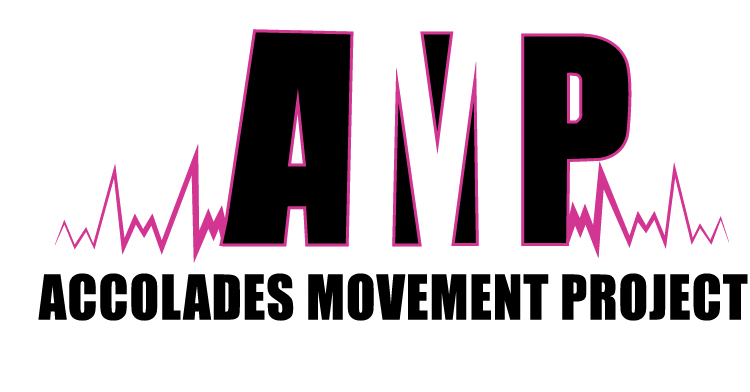 MONTHLY TUITION.75 hours	$791 hour	$911.25 hours	$1111.5 hours	$1311.75 hours	$1512 hours	$1682.25 hours	$1912.5 hours	$2112.75 hours	$2313 hours	$251Email for additional pricingAnnual registration fee of $30 is due at the time of registration.Monthly tuition prices are based on yearly tuition. The yearly tuition is broken up into 10 monthly installments (September-June). Therefore, tuition stays the same each month regardless of whether the month has 3 or 5 weeks of classes. We do not prorate, refund, or give discounts for any missed classes or holiday breaks.Tuition and all other fees are non-refundable. If you wish to withdraw from class please email the studio info@ampdancebellevue.com at least 2 weeks before the next monthly billing. Tuition is automatically charged to the credit card on file on the 1st of each month. If you sign up mid-month, tuition is prorated and billed at the time of registration.	Effective 9/1/23